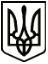 МЕНСЬКА МІСЬКА РАДАРОЗПОРЯДЖЕННЯ 05 листопада 2021 року	м.Мена	№393Про скликання 14 сесії Менської міської ради 8 скликання На підставі ст. ст. 19, 20 Регламенту роботи Менської міської ради 8 скликання, враховуючи п. п. 5, 6 ст. 46 Закону України «Про місцеве самоврядування в Україні», постанови Кабінету Міністрів України від 11 березня 2020 року № 211 «Про запобігання поширенню на території України гострої респіраторної хвороби COVID-19, спричиненої коронавірусом SARS-CoV-2»:Скликати в період з 06 листопада по 26 листопада 2021 року – 14 сесію Менської міської ради 8 скликання.Пленарне засідання 14 сесії Менської міської ради 8 скликання провести 25 листопада 2021 року о 10:00 в приміщенні конференц-зали Менської міської ради за адресою м. Мена, вул. Героїв АТО, 6 з додатковими обмежувальними заходами (забезпечення учасників засобами індивідуального захисту, а також дотримання відповідних санітарних та протиепідемічних заходів).Основні питання порядку денного пленарного засідання 14 сесії Менської міської ради 8 скликання: Заступникам міського голови з питань діяльності виконавчих органів ради, старостам, начальникам та спеціалістам структурних підрозділів Менської міської ради, Фінансового управління Менської міської ради, директорам комунальних підприємств, установ, закладів з метою включення до порядку денного інших питань, необхідних до розгляду на пленарному засіданні 14-ї сесії Менської міської ради 8 скликання, в терміни, визначені Регламентом Менської міської ради 8 скликання, підготувати та подати погоджені проєкти рішень в системі електронного документообігу секретарю Менської міської ради для своєчасного опрацювання депутатами Менської міської ради та оприлюднення на сайті. Головам постійних депутатських комісій про дату та час засідання постійних комісій повідомити секретаря Менської міської ради.Відділу документування та забезпечення діяльності апарату ради та відділу цифрових трансформацій та комунікації Менської міської ради, в межах компетенції відділів, забезпечити вчасну підготовку матеріалів сесії, розміщення анонсів про пленарне засідання сесії, постійних депутатських комісій, а також проєктів рішень та рішень 14 сесії Менської міської ради 8 скликання та проінформувати депутатів Менської міської ради 8 скликання про дату та час пленарних засідань та засідань постійних депутатських комісій.Контроль за виконанням даного розпорядження залишаю за собою.Міський голова	Геннадій ПРИМАКОВПро виконання Плану соціально-економічного розвитку Менської міської  територіальної громади за 9 місяців 2021 рокуВідповідальний за підготовку інформації до проекту рішення заступники міського голови з питань діяльності виконавчих органів ради, начальники відділів, Фінансового управління, завідувачі секторів, керівники комунальних підприємств, установ Менської міської радиВідповідальний за підготовку проекту рішення начальник відділу економічного розвитку та інвестицій С.В.Скороход та заступник міського голови з питань діяльності виконавчих органів ради С.М.ГаєвойПро внесення змін до рішення другої сесії Менської міської ради восьмого скликання від 23 грудня 2020 року № 62 «Про бюджет Менської міської територіальної громади на 2021 рік». Відповідальний за підготовку проєкту рішення з даного питання є начальник Фінансового управління Менської міської ради А.П.НеросликПро затвердження стратегії розвитку Менської міської територіальної громади до 2027 рокуВідповідальний за підготовку проекту рішення начальник відділу економічного розвитку та інвестицій С.В.Скороход та заступник міського голови з питань діяльності виконавчих органів ради С.М.ГаєвойПро затвердження Переліку адміністративних послуг, які надаються через відділ «Центр надання адміністративних послуг»Відповідальний за підготовку проекту рішення начальник відділу “Центр надання адміністративних послуг” Менської міської ради В.Ю.РачковПро затвердження проєктів землеустрою щодо відведення земельних ділянок у власність для ведення особистого селянського господарства.Відповідальні за підготовку проєктів рішень є посадові особи місцевого самоврядування відділу земельних відносин, агропромислового комплексу та екології Менської міської ради та заступник міського голови з питань діяльності виконавчих органів ради В.І.ГнипПро затвердження технічної документації із землеустрою по встановленню меж земельних ділянок (паї) громадянам.Відповідальні за підготовку проєктів рішень є посадові особи місцевого самоврядування відділу земельних відносин, агропромислового комплексу та екології Менської міської ради та заступник міського голови з питань діяльності виконавчих органів ради В.І.ГнипПро надання дозволу громадянам на розробку документації із землеустрою по встановленню меж земельних ділянок.Відповідальні за підготовку проєктів рішень є посадові особи місцевого самоврядування відділу земельних відносин, агропромислового комплексу та екології Менської міської ради та заступник міського голови з питань діяльності виконавчих органів ради В.І.ГнипПро затвердження технічних документацій із землеустрою щодо встановлення (відновлення) меж земельних ділянок в натурі для будівництва та обслуговування житлових будинків господарських будівель і споруд.Відповідальні за підготовку проєктів рішень є посадові особи місцевого самоврядування відділу земельних відносин, агропромислового комплексу та екології Менської міської ради та заступник міського голови з питань діяльності виконавчих органів ради В.І.ГнипПро затвердження проєкту землеустрою щодо відведення земельної ділянки у порядку зміни її цільового призначення громадянам.Відповідальні за підготовку проєктів рішень є посадові особи місцевого самоврядування відділу земельних відносин, агропромислового комплексу та екології Менської міської ради та заступник міського голови з питань діяльності виконавчих органів ради В.І.ГнипІнші питання, що стосуються земельних відносин.Відповідальні за підготовку проєктів рішень є посадові особи місцевого самоврядування відділу земельних відносин, агропромислового комплексу та екології Менської міської ради та заступник міського голови з питань діяльності виконавчих органів ради В.І.ГнипПро Почесні відзнаки Менської міської ради Відповідальна за підготовку проєкту рішення начальник відділу документування та забезпечення діяльності апарату ради А.В.ЖураковськаПро внесення змін до структури та загальної чисельності апарату Менської міської радиВідповідальні за підготовку проєкту рішення  є завідувач сектору кадрової роботи міської ради Р.М.Осєдач та перший заступник міського голови О.Л.НебераПро створення наглядової ради КНП «Менська міська лікарня»Відповідальна за підготовку проєкту                    рішення заступник начальника юридичного відділу  апарату ради                    Т.І. МарцеваПро затвердження Положення про матеріальне стимулювання (преміювання) працівників апарату та виконавчих органів Менської міської радиВідповідальні за підготовку проєкту                    рішення перший заступник міського голови О.Л.Небера та заступник начальника юридичного відділу  апарату ради  Т.І. МарцеваПро зміну адреси та затвердження Положення про Службу у справах дітей Менської міської ради у новій редакціїВідповідальна за підготовку проєкту                    рішення начальник служби у справах дітей міської ради  О.М. Васильчук Про погодження кандидатури директора Комунальної установи "Центр з обслуговування освітніх установ та закладів освіти" Менської міської радиВідповідальна за підготовку проєкту                    рішення начальник Відділу освіти міської ради І.Ф.Лук’яненкоПро затвердження Положення про Відділ освіти Менської міської ради Чернігівської області (в новій редакції)Відповідальна за підготовку проєкту                    рішення начальник Відділу освіти міської ради І.Ф.Лук’яненкоПро затвердження типового контракту керівника Комунальної установи "Центр з обслуговування освітніх установ та закладів освіти" Менської міської радиВідповідальна за підготовку проєкту                    рішення начальник Відділу освіти міської ради І.Ф.Лук’яненкоПро затвердження Статутів закладів освіти Менської міської територіальної громади в новій редакції.Відповідальна за підготовку проєктів                    рішення начальник Відділу освіти міської ради І.Ф.Лук’яненкоПро перейменування вулиці Жукова та провулку Жукова в місті Мена Чернігівської областіВідповідальні за підготовку проєкту рішення є заступник міського голови з питань діяльності виконавчих органів ради В.І.ГнипІнші питання, винесені на розгляд сесії згідно Регламенту ради.Відповідальні за підготовку проєктів рішень заступники міського голови з питань діяльності виконавчих органів ради, начальники відділів, Фінансового управління, завідувачі секторів, керівники комунальних підприємств, установ Менської міської ради